ПРОЄКТ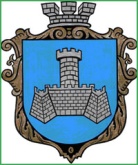 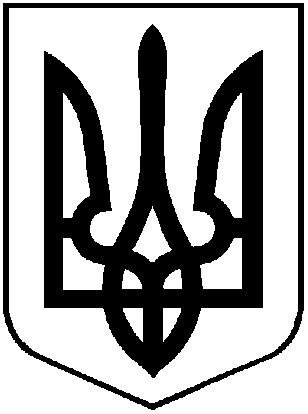 УКРАЇНАХМІЛЬНИЦЬКА МІСЬКА РАДАВІННИЦЬКОЇ ОБЛАСТІВиконавчий комітетР І Ш Е Н Н Я_______________2022  р.								№______Про звільнення Щ.О.І. від  виконання обов’язків опікуна щодо К.О.І.Розглянувши заяву від 09.12.2021 р. та документи, надані  Щ.О.І., 13.06.1938р. народження, яка є опікуном недієздатного К.О.І., 18.04.1956р. народження, щодо неможливості за станом здоров’я та віком виконувати обов’язки опікуна щодо К.О.І., керуючись  ст. 75 Цивільного кодексу України, Правилами опіки та піклування, затвердженими наказом Державного комітету України у справах сім’ї та молоді, Міністерства освіти України, Міністерства охорони здоров’я України, Міністерства освіти України, Міністерства праці та соціальної політики України від 26.05.1999р. №34/166/131/88, враховуючи рішення опікунської ради від 21.01.2022 р. № 2, керуючись статтями 34, 59 Закону України «Про місцеве самоврядування в Україні», виконавчий комітет Хмільницької міської ради,                                                   В И Р І Ш И В :1.Звільнити Щ.О.І., 13.06.1938р. народження, від виконання обов’язків опікуна щодо К. О.І., 18.04.1956р. народження.2.Контроль за виконанням даного рішення покласти на заступника міського голови з питань діяльності виконавчих органів міської ради  А.Сташка.Міський голова                                                                          Микола ЮРЧИШИН